Make Music Week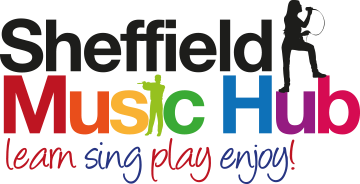 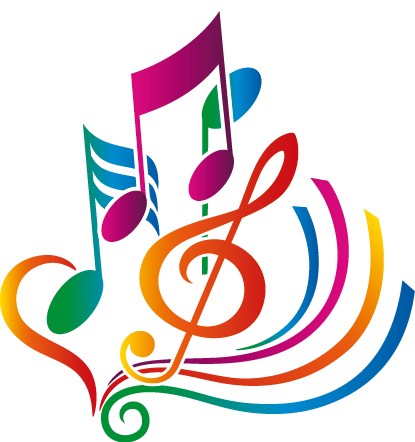 10 hours of music making over 7 days13/01/2018 – 19/01/2018  ‘It takes 10,000 hours of deliberate practice to become world class in any field’ Malcolm Gladwell What you need to do…Take part in 10 hours of music making over 7 days from Saturday 13th January – Friday 19th January…there are worse challenges! This can include: Your music lesson – private/group/school Watching a live performance Listening to new and different musical styles – search the internet for examples of Jazz/Gospel/Rock music; try something new! Independent music learning (practice)Weekly ensemble rehearsal (this can include attending an open rehearsal – information below)Discussions with your family/friends about your musical progress or likes/dislikesCompleting all ‘15 things’ in your Learning Log (if you don’t have one already you can purchase one at sheffieldmusichub.org) Performance preparation – perform to someone newGain sponsorship for your activities Using the sponsorship form below and upload your raised money to Sheffield Music Hub Musical Stars Just Giving Page! Keep a log of your work to show you sponsors the hours you have Made Music! Activities you can attend during this week to complete your hours include…Watch A Symphony of Sorrowful Songs – Fundraising Concert –Saturday 13th January, 7.30pm at the Sheffield Cathedral Pop in to the rehearsal between 1.00pm and 4.00pm for FREE or watch the full concert from 7.30pm. For more information visit www.sheffieldmusichub.org Halle Orchestra Concert at Sheffield City Hall – Friday 19th January, 7.30pm at the Sheffield City HallFor more information visit www.sheffieldcityhall.co.uk/events/The-Halle-19-01-18 Come along to a Music Hub open rehearsal - watch, listen or play! BeginnersSheffield Children’s Wind Band –Tuesday 16th January, 5.45pm-6.45pm at High Storrs SchoolSheffield Children’s Orchestra –Tuesday 16th January, 5.45pm-6.45pm at High StorrsSheffield Children’s Wind Band – Wednesday 17th January, 4.30pm-5.30pm at Birley Academy Sheffield Children’s Orchestra – Thursday 18th January, 4pm-5pm at Bradfield Secondary School Intermediate Sheffield Youth Jazz Collective – Thursday 18th January 6.16pm – 8pm at Forge Valley School Instruments including key board/trumpet/saxophone/drums/voice/guitars/strings – please bring everything you need to play your instrument (including pianos/amps)Senior Senior Bassoons –Thursday 18th January, 6.15pm-7.15pm at All Saints Catholic High School Sheffield Youth Big Band –Wednesday 17th January, 7pm-8.30pm at High Storrs School City of Sheffield Youth Festival Band –Tuesday 16th January, 7pm-9pm at All Saints Catholic High SchoolSenior Orchestra – Thursday 18th January, 7pm – 9pm at All Saints Catholic High School Senior Flute Choir – Thursday 18th January, 6.15pm-8pm at All Saints Catholic High School Alley Cats Clarinets – Thursday 18th January, 6.15pm-8pm at All Saints Catholic High School Senior Oboes – Thursday 18th January, 6.15pm-7.15pm at All Saints Catholic High School Anyone! Guitar Club –Wednesday 17th January, 6pm-7pm at High Storrs SchoolThe Folk Factory – Wednesday 17th January, 5:30pm-6:45pm at Dungworth Village Hall Sheffield Junior Singers – Thursday 18th January, 4pm-4.55pm at Horizon Methodist Church Hall Sheffield Young Singers – Thursday 18th January, 5pm-6pm at Horizon Methodist Church Hall Sheffield Youth Samba Band – Thursday 18th January, 6.15pm – 7pm at All Saints Catholic High School The Folk Factory – Thursday 18th January, 4pm-5pm at Carfield Primary School The Friends and Volunteers of Sheffield Music Hub Our Friends group is recruiting! They are looking for parents/carers who would like to help with fundraising/attend concerts as a volunteer/ write website content. If you are interested in joining the Friends and Volunteers Group as a committee member please contact Victoria at vbeauchamp@gmail.com. If you are interested in being a volunteer and helping at concerts or rehearsals please contact Gillian at Gillian.hume@sheffield.gov.uk  Make Music Week Sponsorship Form! Supporting The Friends and Volunteers of Sheffield Music Hub Musical Stars Scheme! To upload your total amount collected in sponsorship click DONATE NOW TO MUSICAL STARS at www.sheffieldmusichub.orgContact laura.steelyard@sheffield.gov.uk for more information or more sponsorship forms.NameAddressPhone/emailAmountPaid Gift Aid 